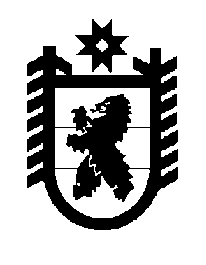 Российская Федерация Республика Карелия    ПРАВИТЕЛЬСТВО РЕСПУБЛИКИ КАРЕЛИЯПОСТАНОВЛЕНИЕот  2 февраля 2015 года № 33-Пг. Петрозаводск О внесении изменений в постановление Правительства Республики Карелия от 5 сентября 2014 года № 279-П	Правительство Республики Карелия п о с т а н о в л я е т:Внести в постановление Правительства Республики Карелия                       от 5 сентября 2014 года № 279-П «Об обеспечении временного социально-бытового обустройства лиц, вынужденно покинувших территорию Украины и находящихся в пунктах временного размещения на территории Республики Карелия» (Карелия, 2014, 23 сентября, 9 октября) изменения, изложив приложения 1, 2 в следующей редакции: «Приложение 1 к постановлению Правительства Республики Карелия от 5 сентября 2014 года № 279-П                           Пункты временного размещения лиц, вынужденно покинувших 
территорию Украины, на территории Республики КарелияПункт временного размещения Республики Карелия № 1:1) общежитие государственного бюджетного общеобразовательного учреждения Республики Карелия кадетская школа-интернат «Карельский кадетский корпус имени Александра Невского», расположенное по адресу:             г. Петрозаводск, ул. Щорса, д. 7;2) общежитие государственного автономного профессионального  образовательного учреждения Республики Карелия «Колледж технологии и предпринимательства», расположенное по адресу: г. Петрозаводск, просп. Комсомольский, д. 3;3)  общежитие государственного автономного образовательного учреждения среднего профессионального  образования Республики Карелия «Петрозаводский автотранспортный техникум», расположенное по адресу: г. Петрозаводск, ул. Жуковского, д. 32б;4)  общежитие государственного бюджетного образовательного учреждения среднего профессионального образования Республики Карелия «Петрозаводский лесотехнический техникум», расположенное по адресу:              г. Петрозаводск, наб. Гюллинга, д. 13; 5) общежитие государственного бюджетного образовательного учреждения Республики Карелия «Центр социально-трудовой адаптации и профориентации», расположенное по адресу: Питкярантский район, пос. Салми, ул. Школьная, д. 7;        6) общежитие государственного автономного профессионального  образовательного учреждения Республики Карелия «Северный колледж», расположенное по адресу: г. Сегежа, ул. Спиридонова, д. 27;   7) общежитие филиала государственного автономного профессио-нального  образовательного учреждения Республики Карелия «Северный колледж» в г. Пудоже, расположенное по адресу: г. Пудож,  ул. Пионерская, д. 69б, лит. А;8) общежитие филиала государственного автономного профессио-нального образовательного учреждения Республики Карелия «Сортавальский колледж» в г. Питкяранте, расположенное по адресу: г. Питкяранта,                      ул. Ленина, д. 30;9) общежитие государственного бюджетного  образовательного учреждения среднего профессионального образования Республики Карелия «Костомукшский политехнический колледж», расположенное по адресу:                      г. Костомукша, ул. Мира, д. 13.2. Пункт временного размещения Республики Карелия № 2 – гостиница ООО «Санаторий «Марциальные воды» в г. Кондопоге, расположенная по адресу: г. Кондопога, ул. М. Горького, д. 10.3. Пункт временного размещения Петрозаводского городского округа (по согласованию):1) отделение дневного пребывания граждан пожилого возраста и инвалидов муниципального бюджетного учреждения социального обслуживания Петрозаводского городского округа Комплексный центр социального обслуживания населения «Истоки», расположенное по адресу:    г. Петрозаводск, наб. Гюллинга, д. 5;2)  отделение помощи женщинам, оказавшимся в трудной жизненной ситуации, муниципального бюджетного учреждения социального обслуживания Петрозаводского городского округа Комплексный центр социального обслуживания населения «Истоки», расположенное по адресу:    г. Петрозаводск, ул. Гоголя, д. 50;3) муниципальное бюджетное учреждение социального обслуживания Петрозаводского городского округа Центр социальной адаптации лиц без определенного места жительства «Преодоление»,  расположенное по адресу:    г. Петрозаводск, ул. Кооперативная, д. 7а;4) муниципальное бюджетное образовательное учреждение для детей, нуждающихся в психолого-педагогической и медико-социальной помощи Петрозаводского городского округа «Центр психолого-медико-социального сопровождения»,  расположенное по адресу:  г. Петрозаводск, ул. Сегежская, д. 2;5) детский оздоровительный лагерь «Айно» муниципального бюджетного образовательного учреждения дополнительного образования детей Петрозаводского городского округа «Специализированная детско-юношеская спортивная школа олимпийского резерва № 1», расположенный по адресу: Прионежский район, м. Лососинное.4. Пункт временного размещения Костомукшского городского округа   (по согласованию) – гостиница муниципального унитарного предприятия «Общежития Костомукшского городского округа», расположенная по адресу:  г. Костомукша,  просп. Горняков, д. 2, корп. «А».5. Пункт временного размещения Беломорского муниципального района (по согласованию) – муниципальное автономное образовательное учреждение Беломорского муниципального района «Беломорская станция туризма и краеведения», расположенное по адресу: г. Беломорск,                          ул. Ломоносова, д. 24.6. Пункт временного размещения Кемского муниципального района (по согласованию) – пришкольный интернат муниципального бюджетного общеобразовательного учреждения «Средняя общеобразовательная школа              № 3» Кемского муниципального района, расположенный по адресу: г. Кемь, ул. Октябрьская, д. 1.7. Пункт временного размещения Кондопожского муниципального района (по согласованию) – гостиница «Карелия – отель» ООО «Оператор-ская компания «Карелия – тур», расположенная по адресу: г. Кондопога,               пл. Ленина, д. 5.8. Пункт временного размещения Лахденпохского муниципального района (по согласованию) – гостиница «Анника» ООО «Яккимваара»,  расположенная по адресу: г. Лахденпохья, ул. Ленина, д. 2.9. Пункт временного размещения Лоухского муниципального района (по согласованию) – муниципальное бюджетное учреждение «Комплексный центр социального обслуживания населения» Лоухского района, расположенное по адресу: пгт Лоухи, ул. Октябрьская, д. 18.10. Пункт временного размещения Медвежьегорского муниципального района (по согласованию) – гостиница «Онежская» Медвежьегорского муниципального унитарного предприятия «Бирюза», расположенная по адресу: г. Медвежьегорск, ул. Дзержинского, д. 2.11. Пункт временного размещения Олонецкого муниципального района (по согласованию) – муниципальное казенное образовательное учреждение «Специальная (коррекционная) общеобразовательная школа г. Олонец», расположенное по адресу:  г. Олонец, ул. Володарского, д. 23б.12.   Пункт временного размещения Прионежского муниципального района (по согласованию) – гостиница «Лососинская» ООО «Позитив», расположенная по адресу:  г. Петрозаводск, Лососинское шоссе, д. 7.13. Пункт временного размещения Пряжинского муниципального района (по согласованию) – здание бывшей санаторной школы-интерната                 № 17 муниципального унитарного предприятия «Пряжинская Компания по управлению муниципальным имуществом», расположенное по адресу:                       пгт Пряжа, ул. Петрозаводская, д. 16.14. Пункт временного размещения Пудожского муниципального района (по согласованию) – муниципальное казенное образовательное учреждение Детский дом деревни Авдеево Пудожского района Республики Карелия, расположенное по адресу: Пудожский район, дер. Авдеево, д. 8.15. Пункт временного размещения Сортавальского муниципального района (по согласованию) – мини-отель «Благодать» ИП Манукян А.В., расположенный по адресу: г. Сортавала, ул. Фабричная, д. 11.16. Пункт временного размещения Суоярвского муниципального района (по согласованию) – гостиница «Карелия» ОАО «Толвоярви», расположенная по адресу: г. Суоярви, ул. Шельшакова, д. 1.17. Пункт временного размещения Калевальского муниципального района (по согласованию) – на базе жилого дома муниципальной собствен-ности Боровского сельского поселения, расположенного по адресу: пос. Боровой, ул. Советская, д. 13.18. Пункт временного размещения Муезерского муниципального района (по согласованию) – на базе жилого дома муниципальной собствен-ности, расположенного по адресу: пгт Муезерский, ул. Правды, д. 4.Приложение 2 к постановлению Правительства Республики Карелия от 5 сентября 2014 года № 279-П                          Список лиц, вынужденно покинувших территорию Украины и находящихся в пунктах временного размещения на территории Республики Карелия за период с____________ по  ____________                         Глава               Республики  Карелия          			                                                               А.П. Худилайнен№  п/пФамилия, имя, отчество лиц, вынужденно покинувших территорию Украины и находящихся в пунктах временного размещения на территории Республики КарелияДокумент, удостоверяющий личность (серия, номер)Дата размещения в пункте временного размещенияДата размещения в пункте временного размещенияФактическая продолжительность пребывания лиц в пунктах временного размещения (дней)   за период с _____ по _____Фактическая продолжительность пребывания лиц в пунктах временного размещения (дней)   за период с _____ по _____Сумма затрат, финансирование которых предполагается за счет средств иного межбюджетного трансферта, предоставляемого Республике Карелия за счет средств федерального бюджета (гр. 5 х 800 рублей), 
тыс. рублейСумма затрат, финансирование которых предполагается за счет средств иного межбюджетного трансферта, предоставляемого Республике Карелия за счет средств федерального бюджета (гр. 5 х 800 рублей), 
тыс. рублейСумма затрат, финансирование которых предполагается за счет средств иного межбюджетного трансферта, предоставляемого Республике Карелия за счет средств федерального бюджета (гр. 5 х 800 рублей), 
тыс. рублейСумма затрат, финансирование которых предполагается за счет средств иного межбюджетного трансферта, предоставляемого Республике Карелия за счет средств федерального бюджета (гр. 5 х 800 рублей), 
тыс. рублей12344556666Наименование пункта временного размещения, ИНННаименование пункта временного размещения, ИНННаименование пункта временного размещения, ИНННаименование пункта временного размещения, ИНННаименование пункта временного размещения, ИНННаименование пункта временного размещения, ИНННаименование пункта временного размещения, ИНННаименование пункта временного размещения, ИНННаименование пункта временного размещения, ИНННаименование пункта временного размещения, ИНННаименование пункта временного размещения, ИНН1.2.…ВсегоХХХНаименование пункта временного размещения, ИНННаименование пункта временного размещения, ИНННаименование пункта временного размещения, ИНННаименование пункта временного размещения, ИНННаименование пункта временного размещения, ИНННаименование пункта временного размещения, ИНННаименование пункта временного размещения, ИНННаименование пункта временного размещения, ИНННаименование пункта временного размещения, ИНННаименование пункта временного размещения, ИНННаименование пункта временного размещения, ИНН7.8.…ВсегоХХХИтогоХХХ__________________________________________________________________________Председатель Государственного комитета Республики Карелия по обеспечению жизнедеятельности и безопасности населения__________________________________________________________________________Председатель Государственного комитета Республики Карелия по обеспечению жизнедеятельности и безопасности населения__________________________________________________________________________Председатель Государственного комитета Республики Карелия по обеспечению жизнедеятельности и безопасности населения__________________________________________________________________________Председатель Государственного комитета Республики Карелия по обеспечению жизнедеятельности и безопасности населенияМ.П.  М.П.  _____________________     (подпись)_____________________     (подпись)________________________________(Ф.И.О.)».